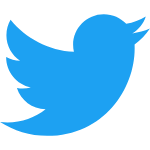 						Twitter Checklist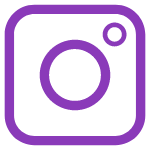 					Instagram Checklist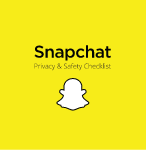 					Snapchat Checklist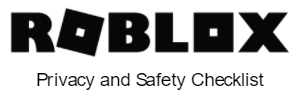 	Roblox Checklist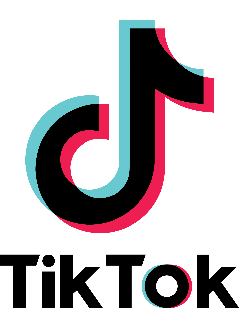 	TikTok Checklist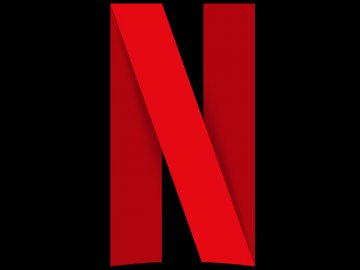  								 Netflix Checklist